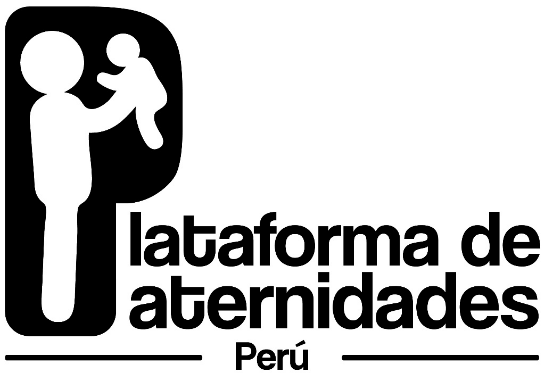 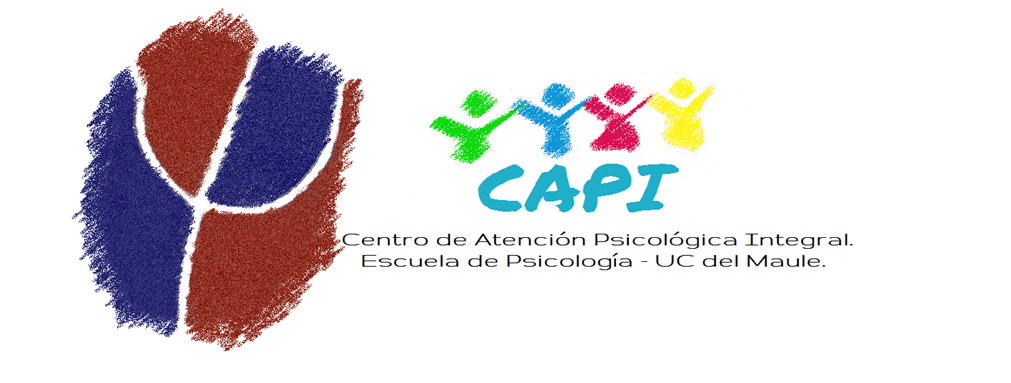 FICHA DE INSCRIPCION:1º EDICIÓN DEL CONCURSO FOTOGRÁFICO:“Paternidades afectivas y corresponsables” – 2017 Versión ChilenaAl enviar esta ficha de inscripción acepto las bases del concurso de la presente edición.DATOS GENERALESDATOS GENERALESNombresPrimer apellidoSegundo apellidoSeudónimoNº de documento de identidadCorreo electrónicoTeléfono fijo y/o celularIDENTIFICACION DE LAS OBRAS PRESENTADAS A CONCURSOIDENTIFICACION DE LAS OBRAS PRESENTADAS A CONCURSOTítulo Foto Nº 1Título Foto Nº 2Título Foto Nº 3